"I love my clients!” Class #14 – Tapping Transcript Disclaimer:	This transcript has been edited; however, there may be English or grammatical errors since it is spoken English, as opposed to written English.  Please ignore the errors (or let us know where they are so we can correct them).    Enjoy the call!	Let’s declare our intention….We call in our guides, we call in our angels.We call in the Divine.We ask for and acknowledge and allow and receive the “ahas,” the awarenesses, the beauty of this moment.We allow it to shine into our very being, into the cells of our being, to receive the truth.We say, “Thank you.”Thank you for this opportunity to expand beyond who we know ourselves to be.We are grateful.And it is so.Let’s start tapping…The top of your head.My clients.These wonderful people,These people who have the courage to show up,The willingness to ask for support.My heart is full of love, full of appreciation for them.My heart welcomes them in, says “yes.”“Yes, come in. Let’s play. Let’s create. Let’s cocreate with the Divine.”Let’s allow the Divine to shine through us together so that we are a brighter light into the world, So that we take who we are and share it with so much grace, with so much love, with so much joy, with so much peace,That we give others permission to do the same.Thank you for giving me the courage to stand taller, to stand brighter, to shine brighter, to speak clearer, To know more about who I am, To love who I am more.Your courage and your willingness help me do that.Your appreciation for the work we do together helps me honor my self more, Honor my Divine purpose more,Live in my Divine purpose more.Thank you.I am so grateful for you in my life.I am so grateful you have come into my life because you helped me be better, stronger, clearer, more, More abundant, more joyous, more peaceful, more compassionate.You helped me access places within my heart that no one else can because that’s why you’re there.And I so appreciate your reflection of the truth of my being.And your reflection of the areas that are in the way of that truth.I appreciate your courage to be who you are with me so that I can see things that are in my way of being who I truly am.Thank you.I love you, my beautiful client.I love you for coming into my life, For your trust, your sacred trust of me.I will not betray you.I will not betray you.Thank you for showing me how I can trust more.Thank you for trusting more, For opening yourself up more and more to the Divine to who you truly are.Thank you that I maybe your witness along this path.Thank you that you chose me to share this portion of your journey.That you entrusted me with your time, your energy, your heart and your money.Thank you for your courage and your willingness.Thank you for showing up in my life,For being willing to take a stand for yourself,So that you may become more in this world, You may shine more in this world,You maybe who you truly came to be.And allowing me to be a part of that sacred journey.Thank you.I love watching you transform.And I love watching me transform before my very eyes.I love watching me step into who I came to be.Stepping into my power, stepping into my truth, stepping into my authenticity. You helped me do that.You continue to help me do that.Thank you.You helped me to articulate more and more who I really am.And you are a reflection of where I am along that journey.Thank you for helping me to see where I am.Thank you very much.(And sometimes, go away!)I am grateful for you, no matter what.Even if we no longer walk the journey together, I am grateful.I appreciate you for showing me what I do want and what I do not want.And helping me to be clear about where I stand in relationship to what I want and what I do not want.And helping me be clear in where I stand in relationship to speaking about what I do not want or what I do want,About being clear about what is okay and what is not,Okay with me and what is not.Thank you for giving me that gift.Thank you for helping me shine my light brighter with more clarity, I love you because you gave me that gift.I love you because you had the courage to show up.And I love me because I had the courage to show up.I love that I have chosen to show up,To be willing to see you and love you no matter what,To see you through the eyes of the Divine,To hear through the ears of the Divine,To know you through the mind of the Divine,To feel you through the heart of the Divine.I love that you give me that opportunity to step out of my ego and into my truth that I am one with the Divine in all ways, always.I love that you pay me to do that.I love that I am paid to be that.Thank you.You gift me with something so magical, so beautiful, so powerful, that it is priceless.Thank you.Thank you for sharing who you are with me and for giving me the opportunity to share who I am with you.And through that sharing who I am with the world in so much bigger way.You give me that.I love you. How could I not?How could I not when you give me that opportunity to stand at one with the Divine as I serve you.I say “yes” to you and “yes” to more like you.More of you who show up with your courage, with your willingness, with your kindness, with your openness, with your credit card, with your payments, with your willingness and happiness to pay.Because you recognize, understand and appreciate what it is we’re doing together.And you know that it is priceless.You know that.Thank you.I say “yes” to so many more like you.And I welcome you into my life, into my energy field, into my world, into my business, into my heart.I welcome you.You make my world so much a brighter, better, more loving, more abundant place.Thank you.Thank you, thank you, thank you.I receive you now. And so it is.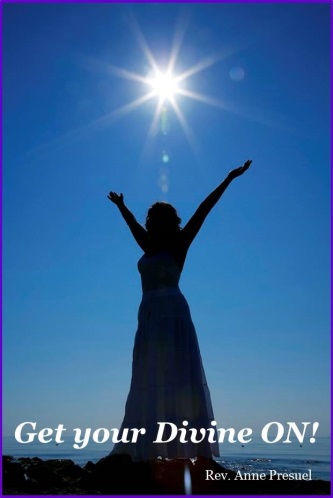 Go get your Divine On!Divine hugs, 													AnneRev. Anne PresuelYour 6th Sense Guide to a 6-Figure BusinessDivinelyIntuitiveBusiness.com	